Ékszert, porcelánt, elektronikai berendezést loptakA Szentendrei Rendőrkapitányság Bűnügyi Osztálya eljárást folytat 13090/1918/2014.bü. számon lopás bűntett elkövetésének gyanúja miatt ismeretlen tettes ellen.A jelenleg rendelkezésre álló adatok szerint ismeretlen tettes 2014. október 18-áról 19-ére virradó éjjel – a konyhaablakot benyomva - bement egy szentendrei családi házba és onnan különböző tárgyakat tulajdonított el. A sértett elmondása szerint az ingatlanból Viktoria mintázatú Herendi porcelán váza, bonbon tartó, kockacukortartó, cigarettás doboz és hamutartó, Nikon D80 fényképezőgép VR 18-105 objektívvel, Sony Vaio minilaptop, valamint ezüst karperecek, láncok, köves pecsétgyűrűk és egy arany lánc tűnt el. A Szentendrei Rendőrkapitányság kéri, hogy aki felismerni véli a fent felsorolt, valamint a fényképeken szereplő vagyontárgyakat, jelentkezzen személyesen vagy telefonon a Szentendrei Rendőrkapitányságon a 06-26/502-400-as telefonszámon, illetve tegyen bejelentést az ingyenesen hívható 06-80-555-111 "Telefontanú" zöld számán (h.-cs.: 8-16, p.: 8-13), vagy a 107, 112 központi segélyhívó telefonszámok valamelyikén.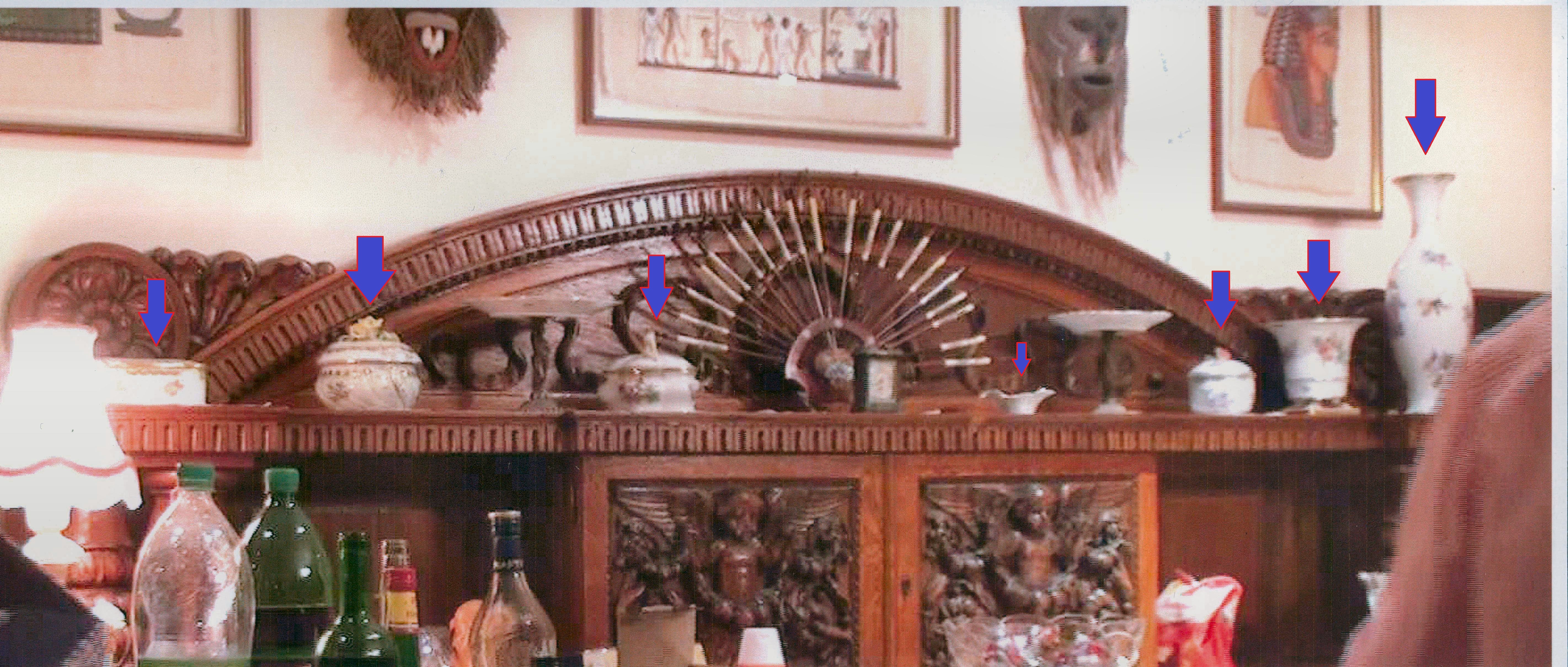 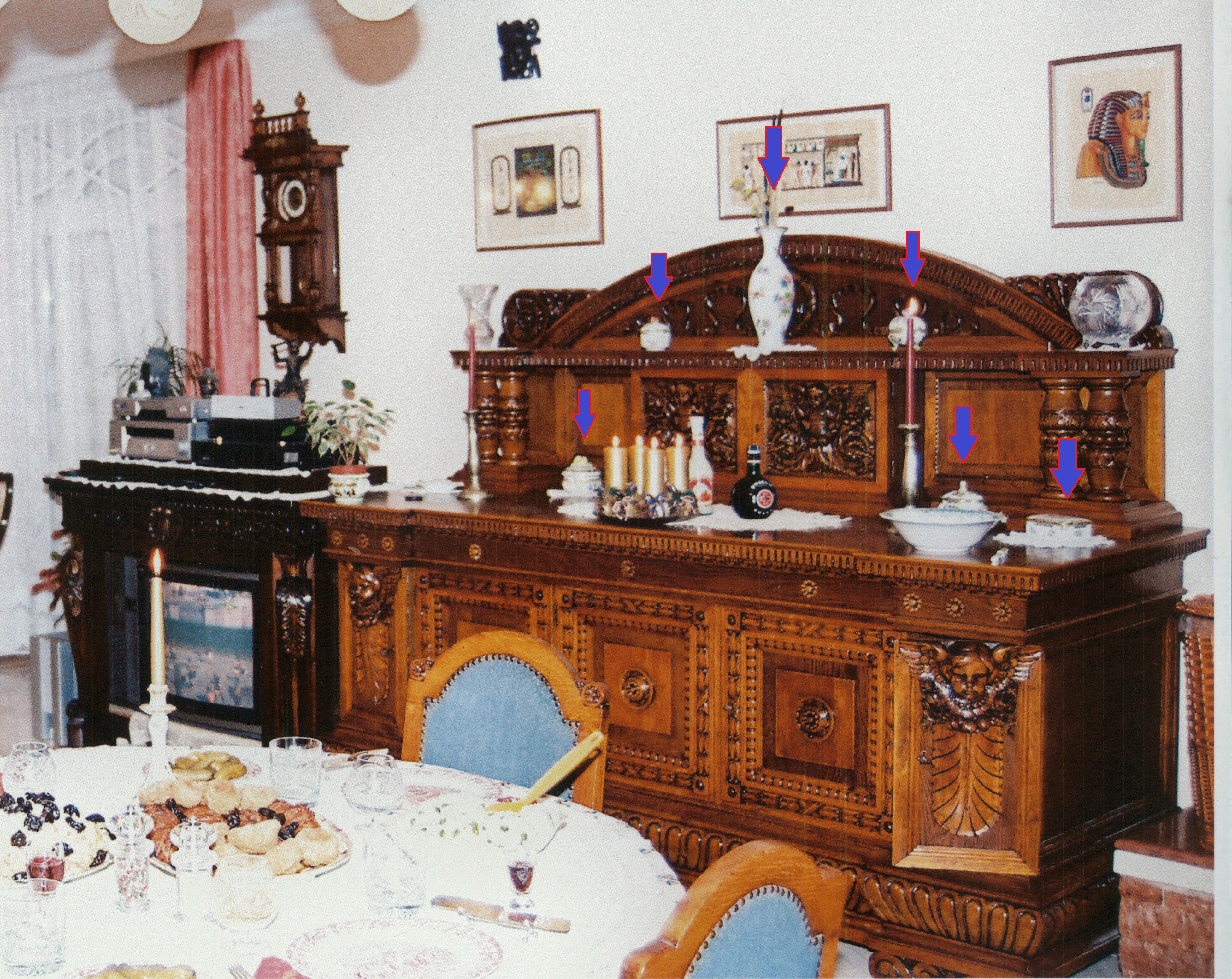 